Western Sierra Charter SchoolBoard of Directors Meeting MinutesThursday, September 10, 20202:30 PMMeeting was accomplished via Zoom with Eric Hagen hosting.Also streamed through Face Book Live.1.    Call to Order	Darin Soukup called the meeting to order at 2:33 PM2.    Roll Call to Establish Quorum	Quorum established.Board Members Present: Margaret Den Hartog, Brian Fulce, Darin Soukup and Joyce Vind	Absent: Tamara Dent, Monika Moulin and Jacqueline Pucheu WSCS Staff Present: Michael Cox, Eric Hagen, Jody Jeffers, Mindy Klang, Nancy Garcia and Diane NeulingerPublic: Tiffany Schutz3.   *Approve Board Meeting Agenda for September 10, 2020.	Due to issues related to the Creek Fire it was requested that the agenda be amended to a shorter version for the sake of time. Items # 7, 9, 12, 14, 15, 16 and 17 will be tabled for a meeting to be scheduled later.Approved	Motion: Brian Fulce		Second: Margaret Den Hartog	Vote: Unanimous by roll call4.    Introduce Tiffany Schutz as potential new WSCS Board member from Endeavor Charter	Tiffany comes as a parent representative from Endeavor Charter School in Fresno.Closed Session – Entered Closed Session at 2:51 PM	a). General release of claims	b). Consideration of new board memberOpen Session- Returned to Open Session at 3:10 PM5.    Report from Closed Session	a). General release of claims – No action taken	b). Consideration of new board member - Discussion6.   *Approve New WSCS Board MemberApproved	Motion: Margaret Den Hartog	Second: Joyce Vind	Vote: Unanimous by roll call7.    Selection of Board Officers for 2020-2021 (Chair, Secretary, Treasurer)	Tabled for next scheduled meeting8.   *Approve Board Minutes from June 16, 2020 Special Board Meeting	Discussion/ChangesApproved	Motion: Brian Fulce	Second: Margaret Den Hartog	Vote: 3 yes, 1 abstained9.   *Approve Board Minutes from June 26, 2020 Special Board Meeting	Discussion/Changes	Tabled for next scheduled meeting10.    Hearing of Persons Wishing to Address the Board	None11.    Written Communications (if any)	None12.   *Approve warrant report for 6-11-2020 to 8-31-2020	Tabled for next scheduled meeting13.    Public Hearing for GHS, MHSC and ECS Learning Continuity Plan	See attached documents	Mindy Klang presented the Board with documents for MHSC, GHS and ECS in regards to the Learning Continuity Plan explaining its purpose to answer how we are serving our students during distant learning. No action needs to be taken today.14.   *Approve files for destruction	Tabled for next scheduled meeting15.   *Approve revised Allocation Policy for 2020-2021 School Year.	Tabled for next scheduled meeting16.    Reports      Tabled for next scheduled meetinga). Executive Directors Report – Michael Cox1). Potential lawsuit regarding non-classroom-based charter schools not being funded for ADA growth in the 2020-2021 school year.		2). Distance Learning Handbook	b). CBO Report – Jody Jeffers		1). Budget updatec). Endeavor Principal’s Report – Nancy Garcia	d). Mountain Home School/Glacier High Principal’s Report – Mindy Klang17.    Calendar Board Meetings for the 2020-2021 School Year	Tabled for next scheduled meeting18.     Next Scheduled Board Meeting to be decided 	Confirmed – September 24, 2020 at 2:30 PM19.     *Adjournment. 3:35 PM	Motion: Brian Fulce		Second: Joyce VindCERTIFICATE OF SECRETARYI certify that I am the duly elected Secretary of the Western Sierra Charter Schools, a California nonprofit public benefits corporation; that these minutes are of the special meeting of the Board of Directors held on September 10, 2020.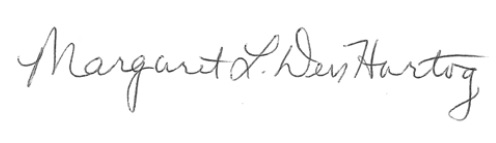 ___________________________________Margaret Den HartogMinutes prepared and submitted by: Diane Neulinger